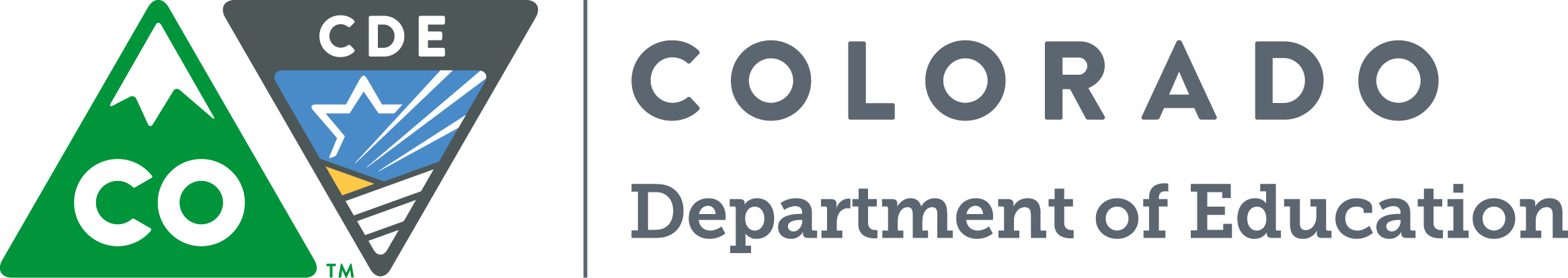 VisionAll students in Colorado will become educated and productive citizens capable of 
succeeding in society, the workforce, and life.GoalsEvery student, every step of the wayMeeting Logistics & Desired OutcomesAgenda Items and Next StepsMeeting:  HOUSE BILL 14-1292 : FPP Sub-Committee Meeting VIHOUSE BILL 14-1292 : FPP Sub-Committee Meeting VIHOUSE BILL 14-1292 : FPP Sub-Committee Meeting VIHOUSE BILL 14-1292 : FPP Sub-Committee Meeting VIHOUSE BILL 14-1292 : FPP Sub-Committee Meeting VIDate: 2-10-2015Time:      1:00-4:00Location:   Colorado Talking Book Library: Meeting Lead:Meeting Participants:(Who most needs to attend?)Meeting Objectives:(Is a meeting necessary to accomplish the objectives?)Continued discussion/action on implementation of HB 14-1292Continued discussion/action on implementation of HB 14-1292Continued discussion/action on implementation of HB 14-1292Continued discussion/action on implementation of HB 14-1292Continued discussion/action on implementation of HB 14-1292TimeAgenda ItemNotes & Next Steps 
(be sure to include communication to those not at the meeting who need to know the results) 30 minutesRFI Update: Q&A, Vendor ResponsesLooking ahead to RFP60 minutesEfficiency Memo UpdateRevenue reporting at unique school site update60 minutesDiscussion of School-Level vs. Central Services: Considerations of CodingDRAFT: HB14-1292 Suggested/Optional District Implementation GuidanceEvaluate the Meeting:Evaluate the Meeting:Evaluate the Meeting:How can we improve the next meeting?We stayed on track:NoYesWe achieved the meeting outcomes:NoYesWe clarified next steps:NoYesThis meeting was time well-spent:NoYes